8th Grade Pre-Algebra Section 5.4 Quiz Review HomeworkUse unit analysis to convert the following questions: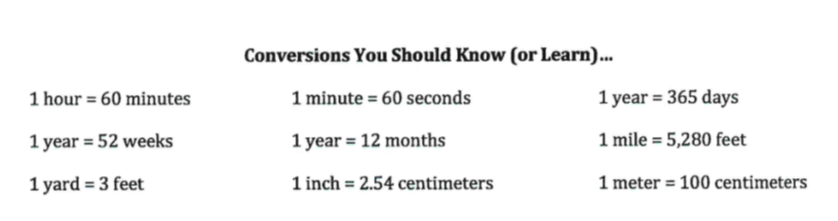 16 weeks to seconds762 centimeters to feet3 years to seconds32 feet/second to meters/second88 inches/second to miles/day